ŠKOLSKO NATJECANJE IZ FIZIKEUčenici koji su sudjelovali na školskom natjecanju:Učenici koji su pozvani na županijsko natjecanje (08. ožujka 2017.):Ivan Šarić, Kim Staničić, Josip Srzić  i Marko BarbirČestitamo učenicima i mentoru!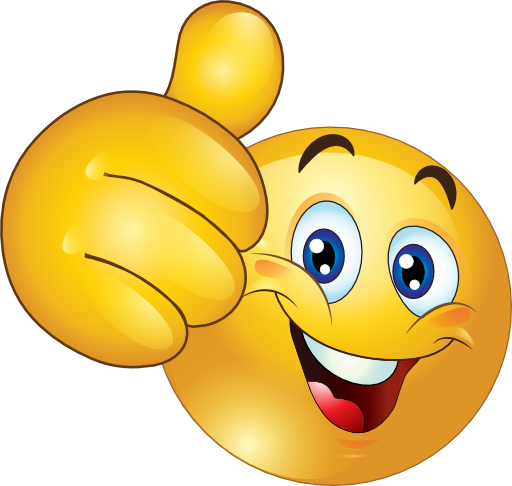 UČENIKRAZREDMENTORIvan Šarić2.ATomislav RosoKim Staničić2.ATomislav RosoJosip Srzić2.ATomislav RosoMarko Barbir2.ATomislav RosoJosip Kerum3.BTomislav RosoMatej Mucić3.BTomislav RosoJosip Despot4.ATomislav RosoJosipa Šuta4.ATomislav RosoJerko Josipović4.ATomislav RosoToni Čizmić4.ATomislav RosoJuraj Srzić4.ATomislav Roso